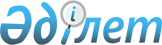 Об установлении дополнительного перечня лиц, относящихся к целевым группам населения, на 2013 годПостановление акимата Житикаринского района Костанайской области от 24 января 2013 года № 33. Зарегистрировано Департаментом юстиции Костанайской области 14 февраля 2013 года № 4012

      В соответствии с пунктом 2 статьи 5 Закона Республики Казахстан от 23 января 2001 года "О занятости населения" акимат Житикаринского района ПОСТАНОВЛЯЕТ:

      Сноска. Преамбула в редакции постановления акимата Житикаринского района Костанайской области от 10.10.2013 № 546 (вводится в действие по истечении десяти календарных дней после дня его первого официального опубликования).



      1. Установить дополнительный перечень лиц, относящихся к целевым группам населения, на 2013 год для содействия занятости:



      1) лица, длительное (год и более) время не работающие;



      2) лица старше сорока пяти лет;



      3) безработные, завершившие профессиональное обучение по направлению уполномоченного органа по вопросам занятости;



      4) молодежь в возрасте от двадцати одного года до двадцати девяти лет;



      5) безработные, уволенные в связи с завершением сроков временных и сезонных работ;



      6) ранее не работавшие безработные (не имеющие стажа работы).



      2. Государственному учреждению "Отдел занятости и социальных программ акимата Житикаринского района" обеспечить меры по содействию занятости вышеперечисленных лиц.



      3. Контроль за исполнением настоящего постановления возложить на заместителя акима района Досмухамедова А.К.



      4. Настоящее постановление вводится в действие по истечении десяти календарных дней после дня его первого официального опубликования.      Аким

      Житикаринского района                      К. Испергенов      СОГЛАСОВАНО:      Начальник государственного

      учреждения "Отдел занятости

      и социальных программ акимата

      Житикаринского района"

      _______________ А. Мекебаева
					© 2012. РГП на ПХВ «Институт законодательства и правовой информации Республики Казахстан» Министерства юстиции Республики Казахстан
				